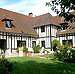 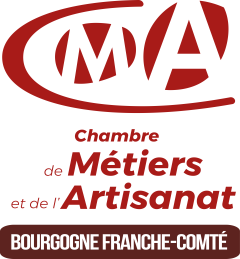 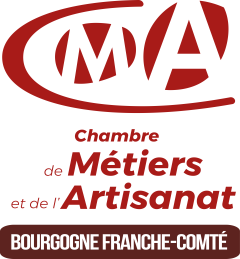 QUESTIONNAIRE POUR LE REFERENCEMENT  DANS LA BASE DE DONNÉES RÉGIONALE  DES MÉTIERS D'ART ET DU PATRIMOINE DE BOURGOGNE FRANCHE-COMTELe questionnaire ci-dessous est à renvoyer dûment rempli à :  Vous remerciant par avance pour votre aimable collaboration,  1.  IDENTIFICATION : RAISON SOCIALE OU NOM :  	  	NOM DU CHEF D'ENTREPRISE : 	 ADRESSE : EMAIL :  	SITE INTERNET : NAFA :   	  	EFFECTIF DE L'ENTREPRISE (VOUS Y COMPRIS) : 		 2.   DESCRIPTIF DE VOTRE ACTIVITE Afin de mieux connaître la nature de votre activité et votre entreprise, merci de répondre  aux questions suivantesQ1. Descriptif de votre activité ? ACTIVITE PRINCIPALE EXERCEE :  	 AUTRES ACTIVITES EXERCEES ET/OU SAVOIR-FAIRE PARTICULIER Q2. A quelles classes de métiers appartient votre entreprise (cocher la ou les cases correspondantes)  ?   METIERS  DE  LA  FABRICATION  TRADITIONNELLE  (fabrication  s'inspirant  ou  reproduisant  de  pièces  ou  objets existants grâce à la maîtrise d'un ou plusieurs savoir-faire traditionnel)   METIERS  DE  LA  RESTAURATION  (savoir-faire  permettant  la  sauvegarde,  la  conservation  et  la  restauration  du patrimoine immobilier - mobilier)  METIERS DE LA CREATION Q3. Dans l'ensemble de votre activité, quelle serait la part de l'artisanat d'art dans votre C.A. ?  Si plus de 50 % cocher la case Si moins de 50 % préciser              % 3.   Votre clientèleQ4. Votre clientèle est composée de (choix multiples) ? Particuliers            Professionnels   	Collectivités publiques 	Touristes 	Internautes Q5. Votre positionnement est sur un marché :Local            régional   	national 	international 	   Q6. Vous disposez d’un lieu de vente (magasin,  galerie, ..)     OUI    	NON 4.   FORMATION Q7. Quels sont vos besoins en matière de formation ?  -                                                                                        -                                                                                         Q8. Votre entreprise propose-t-elle de la formation 	OUI    	NON  Si oui, dans quel domaine formez-vous ?  -               					-                                                                          -           					-                                                                           AVEZ-VOUS UN NUMERO D'AGREMENT POUR FORMER  		OUI    	NON                                             5.   VOS COMMENTAIRES Q9. Quelles sont les actions que vous souhaiteriez voir engager pour accompagner le développement de votre entreprise ?  Q10. Avez-vous des suggestions ou remarques concernant le secteur de l'Artisanat, votre activité, votre entreprise ?  N'hésitez pas à joindre votre plaquette commerciale ou quelques visuels de vos réalisations,  Vous remerciant pour votre aimable collaboration  NB-V4 du 09/03/2021  CMAR CÔTE-D’OR65-69 Rue DaubentonBP 37451 - 21074 Dijon CedexTél. : 03.80.63.13.53Mail : flemoine@artisanat-bfc.fr  CMAR DOUBS101 Rue de Vesoul  25000 BesançonTél. : 03.39.21.22.23 Mail : curbain@artisanat-bfc.fr  CMAR JURA17 rue Jules Bury - BP 4040839016 Lons-le-Saunier CedexTél. : 03.39.21.22.23Mail : almouget@artisanat-bfc.fr  CMAR NIEVRE9 Rue Romain Baron - CS 80040 - 58027 Nevers CedexTél. : 03.86.71.80.60Mail : esalerno@artisanat-bfc.fr  CMAR HAUTE-SAONE2, rue du Dr Girard
ZAC des Haberges
70000 Vesoul
Tél. : 03.39.21.22.23Mail : svennet@artisanat-bfc.fr  CMAR SAÔNE-ET-LOIRECentre d’Affaires du Pont Jean Richard - 1 av. de Verdun - BP 10052 - 71103 Chalon-sur-Saône CedexTél. : 03.85.41.43.88Mail : lpetoin@artisanat-bfc.fr CMAR YONNE56-58 rue du Moulin du Président - 89000 AuxerreTél. : 03.86.42.05.89Tél. Maillot : 03.86.83.99.89Mail : thumblot@artisanat-bfc.fr CMAR Territoire de Belfort40 Grande Rue90400 TREVENANSTél. : 03.39.21.22.23
Mail : jmias@artisanat-bfc.fr